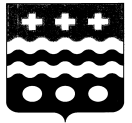 АДМИНИСТРАЦИЯ МОЛОКОВСКОГО МУНИЦИПАЛЬНОГО ОКРУГА ТВЕРСКОЙ  ОБЛАСТИПОСТАНОВЛЕНИЕ«Об утверждении административного регламента предоставления муниципальной услуги «Постановка на учет и направление детей в образовательные учреждения, реализующие образовательные программы дошкольного образования»           В соответствии Федеральным законом от 27.07.2010 года № 210-ФЗ «Об организации предоставления государственных и муниципальных услуг», распоряжением Правительства Российской Федерации от 18.09.2019 г. № 2113-р, руководствуясь статьей 67 Закона Российской Федерации от 29.12.2012 № 273-ФЗ «Об образовании в Российской Федерации», Уставом Молоковского  муниципального округа, постановляю: Утвердить административный регламент предоставления муниципальной услуги «Постановка на учет и направление детей в образовательные учреждения, реализующие образовательные программы дошкольного образования» согласно приложению к настоящему постановлению.Обнародовать настоящее постановление в соответствии с Уставом Молоковского муниципального округа и разместить на официальном сайте Администрации Молоковского  муниципального округа в сети Интернет.Постановление вступает в силу со дня обнародования.Контроль за исполнением настоящего постановления возложить на  заместителя Главы Молоковского муниципального округа  по социальным вопросам  Ю.А.ОрловуИ. о. Главы Молоковского муниципального округа                                                           Ю.Ю.Зеленцов   Приложениек постановлению Администрации Молоковского муниципального округа от 08.11. 2022 г. № 304Административный регламентпредоставления муниципальной услуги «Постановка на учет и направление детей в образовательные учреждения, реализующие образовательные программы дошкольного образования»Раздел I. Общие положения1.1.  Предмет регулирования регламента.Административный регламент определяет последовательность (административные процедуры) и сроки действий по осуществлению предоставления муниципальной услуги «Постановка на учет и направление детей в образовательные учреждения, реализующие образовательные программы дошкольного образования» (далее – муниципальная услуга).Административный  регламент подлежит размещению на официальном сайте Администрации  Молоковского муниципального округа  http://admmolokovo.ru.1.2.    Круг заявителей.Заявителем ( далее – заявитель ) муниципальной услуги  является физическое лицо – родители (законные представители) несовершеннолетних детей в возрасте от 2 месяцев до 7 лет, проживающих на территории Молоковского  муниципального округа.      1.3.  Порядок информирования о правилах предоставления услуги.Сведения о порядке предоставления услуги носят открытый общедоступный характер, предоставляются всем заинтересованным лицам в электронном виде, а также в письменном виде при обращении в Отдел образования Администрации Молоковского муниципального округа Тверской области ( далее – Отдел образования) или в муниципальную бюджетную дошкольную образовательную организацию Молоковского муниципального округа (далее – муниципальная дошкольная образовательная организация) непосредственно в порядке, установленном законодательством Российской Федерации.Заявитель вправе получить информацию об исполнении услуги лично, обратившись в Отдел образования или муниципальную дошкольную образовательную организацию, любыми доступными ему способами – в устном (лично или по телефону) и письменном виде (с помощью обычной или электронной почты). Все консультации являются бесплатными.1.3.1. Информация о местах нахождения и графике работы, справочных телефонах, адресах официальных сайтов в сети Интернет, адресах электронной почты органа, предоставляющего муниципальную услугу, его структурных подразделений, организаций, участвующих в предоставлении услуги.Информация о местах нахождения и графике работы учреждений. 171680, Тверская область, пгт. Молоково, ул.Ленина, д. 20 -  Отдел образования Администрации Молоковского  муниципального округа.Контактные телефоны: 8(48275) 21-387; 21-392, телефон/факс: (48275) 21-387,адрес электронной почты (e-mail):  molroo@rambler.ru График работы  Отдела образования:Понедельник - четверг   с 8 часов 24 минут до 17 часов 30 минут.Пятница с 8 часов 24 минуты до 17 часов 00 минутПерерыв  с 13 часов 00 минут до 14 часов 00 минутВыходные дни – суббота, воскресенье.Информацию о порядке предоставления муниципальной услуги  можно получить:непосредственно в муниципальной дошкольной образовательной организации или Отделе образования, а также посредством использования телефонной связи, электронной почты;на официальном сайте Молоковского  муниципального округа  в сети Интернет http://admmolokovo.ru.;на   сайте   Отдела  образования в сети Интернет http://molroo.ru федеральном портале http://www.gosuslugi.ru.Почтовые адреса, сайты и электронные адреса муниципальных дошкольных образовательных организаций, предоставляющих  муниципальную услугу, указаны в приложении 1 к настоящему  регламенту.1.3.2. Основными требованиями к информированию заинтересованных лиц являются:достоверность предоставляемой информации;  	четкость в изложении информации;    			полнота информации;       							наглядность форм предоставляемой информации;   			удобство и доступность получения информации;    			оперативность предоставления информации.1.3.3. Специалист, осуществляющий консультирование и информирование граждан, несет персональную ответственность за полноту и достоверность предоставленной информации, грамотность и доступность проведенного консультирования.1.4. Порядок получения заявителями информации.1.4.1. Прием граждан осуществляется в порядке живой очереди.1.4.2. Время ожидания в очереди при личном обращении заявителя не должно превышать 30 минут.1.4.3. Письменные обращения подлежат обязательной регистрации в течение трех рабочих дней с момента поступления. Регистрация поступивших обращений заявителей осуществляется в журнале регистрации граждан.1.4.4.  Устные обращения регистрирует специалист, ведущий прием по данным вопросам.1.4.5. Места для информирования, предназначенные для ознакомления заявителей с информационными материалами, оборудуются информационными стендами.Раздел II. Стандарт предоставления муниципальной услуги2.1. Наименование услуги.«Постановка на учет и направление детей в образовательные учреждения, реализующие образовательные программы  дошкольного образования».2.2. Перечень органов и организаций, участвующих в предоставлении услуги.Исполнителями муниципальной услуги являются:1.3.1. Отдел образования.1.3.2.Муниципальные дошкольные образовательные организации, реализующие образовательные программы дошкольного образования (Приложение 1).При исполнении муниципальной услуги Отдел образования взаимодействует с заинтересованными федеральными и региональными органами государственной власти, органами местного самоуправления округа, с муниципальными дошкольными образовательными организациями.2.3. Описание результатов предоставления услуги.прием заявлений, постановка на учет в муниципальных дошкольных образовательных организациях;зачисление детей в муниципальные дошкольные образовательные организации, либо выдача уведомления  об  отказе  в  оформлении документов по указанной услуге - в  случаях,    предусмотренных   пунктом   2.5. настоящего административного регламента.2.4. Общий срок предоставления услуги - постановка на учет осуществляется с момента предоставления документов и подачи заявления.2.5. Перечень нормативных правовых актов, регулирующих предоставление услуги.Правовым основанием предоставления муниципальной услуги является гарантированное государством право граждан на общедоступность и бесплатность дошкольного образования.Конституция Российской Федерации;Федеральный закон от 27.07.2010 № 210-ФЗ «Об организации предоставления государственных и муниципальных услуг» («Собрание законодательства РФ», 02.08.2010, № 31, ст. 4179; «Российская газета», №168, 30.07.2010);Федеральный закон от 06.10.2003 № 131-ФЗ «Об общих принципах организации местного самоуправления в Российской Федерации»;Федеральный закон  от 24.06.1999 № 120-ФЗ «Об основах системы профилактики безнадзорности и правонарушений несовершеннолетних»;Федеральный закон от 24.07.1998 № 124-ФЗ «Об основных гарантиях прав ребенка в Российской Федерации»Закон Российской Федерации от 29.12.2012 № 273-ФЗ «Об образовании в Российской Федерации»;Действующие санитарно-эпидемиологические нормы и правила;иные правовые акты Российской Федерации, Тверской области, муниципальные правовые акты органов местного самоуправления Краснохолмского муниципального округа Тверской области, регламентирующие правоотношения в сфере организации общедоступного и бесплатного дошкольного образования.2.6. Перечень документов, предоставляемых заявителем.2.6.1. Прием заявлений и постановка на учет для оформления в муниципальные дошкольные образовательные организации осуществляется на основании следующих документов, поданных заявителем:заявления от родителей (законных представителей) о постановке на очередь ребенка в муниципальные дошкольные образовательные организации, предоставляющие муниципальные услуги дошкольного образования, составленному по форме, приведенной в приложении 3 к настоящему регламенту;оригинала и копии свидетельства о рождении;оригинала и копии документа, подтверждающего принадлежность к льготной категории (для граждан, имеющих льготы на получение услуги);документа, удостоверяющего личность родителя (законного представителя): паспорт, удостоверение опекуна или приемного родителя (оригинал для просмотра).Муниципальные дошкольные образовательные организации могут осуществлять прием указанного заявления в форме электронного документа с использованием информационно-телекоммуникационных сетей общего пользования.2.6.2. Зачисление ребенка в муниципальные дошкольные образовательные организации осуществляется на основании следующих документов:медицинское заключение;оригинала и копии свидетельства о рождении или документ, подтверждающий родство заявителя (или законность представления прав ребенка);свидетельства о регистрации ребенка по месту жительства или по месту пребывания;оригинала и копии документа, подтверждающего принадлежность к льготной категории (для граждан, имеющих льготы на получение услуги);документа, удостоверяющего личность родителя (законного представителя): паспорт, удостоверение опекуна или приемного родителя;направления, выданного Отделом образования Администрации Молоковского  округа.2.6.3. Родители (законные представители) детей, не проживающих на закрепленной территории, дополнительно предъявляют свидетельство о рождении ребенка.2.6.4.  Родители (законные представители) детей, являющихся иностранными гражданами или лицами без гражданства, дополнительно предъявляют документ, подтверждающий родство заявителя (или законность представления прав ребенка), и документ, подтверждающий право заявителя на пребывание в Российской Федерации.2.6.5.   Иностранные граждане и лица без гражданства все документы представляют на русском языке или вместе с заверенным в установленном порядке переводом на русский язык.2.6.6.  Копии предъявляемых при приеме документов хранятся в муниципальных дошкольных  образовательных  организациях на время обучения ребенка.2.6.7.  Требование представления иных документов для приема детей в муниципальные дошкольные образовательные организации в части, не урегулированной законодательством об образовании, не допускается.2.7. Перечень документов, находящихся в распоряжении органов власти, которые заявитель  вправе предъявить самостоятельно.2.8. Перечень оснований для отказа в приеме документов.предоставление неполного пакета документов;наличие в документах исправлений;наличие в документах неполной информации.2.9. Перечень оснований для приостановления или отказа в предоставлении услуги.Ограничения по возрасту;Медицинские противопоказания;Отсутствие свободных мест.2.10. Перечень необходимых и обязательных услуг.2.11. Порядок, размер и основания взимания государственной пошлины или иной платы за предоставление услуги.Муниципальная услуга оказывается на безвозмездной основе.2.12. Порядок, размер и основания взимания платы за необходимые и обязательные услуги.2.13. Срок ожидания в очереди.2.13.1. Максимальный срок ожидания в очереди при подаче запроса о предоставлении муниципальной услуги и при получении результата предоставления муниципальной услуги составляет 15 минут.2.13.2.  Срок регистрации запроса заявителя о предоставлении муниципальной услуги не должен превышать 10  минут.2.14. Срок и порядок регистрации запроса (заявления)2.14.1. Сотрудником Отдела образования лично производится  прием от граждан полного пакета документов,  необходимых для  приема заявления, постановки на учет в  муниципальные дошкольные образовательные организации.   2.14.2. В ходе приема документов от граждан сотрудник  Отдела образования осуществляет проверку представленных документов:    - наличия всех необходимых документов для  постановки на очередь в муниципальные дошкольные образовательные организации, в соответствии с перечнем.    Копии документов должны быть заверены в установленном порядке или могут заверяться руководителем муниципальных дошкольных образовательных организаций при сличении их с оригиналом.        2.14.3. Сведения о будущих воспитанниках вносятся в электронный банк данных.2.15. Требования к стандарту комфортности.2.15.1. Места, предназначенные для предоставления муниципальной услуги, оборудуются информационными стендами, стульями и столами для возможности оформления документов.2.15.2. Прием заявителей осуществляется в кабинете ответственного за исполнение муниципальной услуги  специалиста Отдела образования.2.15.3. Рабочие места исполнителей муниципальной услуги оборудованы персональными компьютерами, печатающими устройствами. Имеются столы, стулья для приема заявителей.2.15.4. Перед входом в  кабинет исполнителя муниципальной услуги  размещены таблички с указанием наименования кабинета, фамилии, имени, отчества, должности, графика работы специалистов.2.15.5. Предоставление муниципальной услуги осуществляется ежедневно в течение всего рабочего времени в Отделе образования.2.16. Показатели доступности и качества услуги.Оценка качества предоставления муниципальной услуги осуществляется на основе мониторинга, при котором реализуется получение информации:- о доступности предоставляемой муниципальной услуги;- о качестве предоставляемой муниципальной услуги;- о степени удовлетворенности качеством предоставляемой услуги;- о потребностях в муниципальной услуге.Показателями доступности и качества муниципальной услуги является соблюдение сроков ее предоставления, а также отсутствие обоснованных жалоб со стороны заявителей.2.17. Особенности предоставления услуги в МФЦ, в электронной форме.Муниципальная услуга может предоставляться в МФЦ, в электронной форме.Раздел III. Состав, последовательность и сроки выполнения административных процедур.3.1. Процесс получения муниципальной услуги включает в себя ряд процедур, блок  - схема которых приведена в  приложении  2  к настоящему регламенту.Предоставление муниципальной услуги включает в себя следующие административные процедуры:3.2.  Прием и рассмотрение заявления для постановки на учет в муниципальные дошкольные образовательные организации. 3.2.1. Прием и рассмотрение заявления и документов для постановки на учет детей дошкольного возраста (от 2 месяцев до 7 лет) в муниципальные дошкольные образовательные организации. 3.2.2. Основанием для начала процедуры является личное обращение заявителя с заявлением (приложение 3) и документами, необходимыми для предоставления муниципальной услуги, указанными в пункте 2.6.1.  настоящего регламента.3.2.3. Исполнитель муниципальной услуги проверяет наличие представленных документов, указанных в пункте 2.6.1. настоящего регламента.3.2.4. При наличии оснований, указанных в пункте 2.8. настоящего регламента, исполнитель муниципальной услуги отказывает заявителю в приеме и рассмотрении документов.3.3. Принятие решения о постановке на учет для оформления в муниципальные дошкольные образовательные организации, либо отказе в постановке на учет.  3.3.1. Принятие решения о постановке на учет для оформления в муниципальные дошкольные образовательные организации, либо отказе в постановке на учет детей дошкольного возраста (от 2 месяцев до 7 лет) для направления в муниципальные дошкольные образовательные организации.3.3.2. Решение о постановке на учет для оформления в муниципальные дошкольные образовательные организации, либо отказе в постановке на очередь детей дошкольного возраста (от 2 месяцев до 7 лет), для оформления в детские сады принимается в день обращения, непосредственно при подаче заявления и необходимых документов.3.3.3. Исполнитель муниципальной услуги проверяет наличие представленных документов, указанных в пункте 2.6.1. настоящего регламента, сличает представленные экземпляры оригиналов и копий документов друг с другом.3.3.4. При отсутствии всех или части документов, указанных в пункте 2.6.1. настоящего регламента, исполнитель муниципальной услуги отказывает заявителю в постановке на учет детей дошкольного возраста (от 2 месяцев до 7 лет) для оформления в муниципальные дошкольные образовательные организации, готовит заявителю письменное уведомление об отказе в постановке на очередь (приложение 4) с указанием причины отказа и порядка его обжалования,  разъясняет, какие документы необходимо представить.Уведомление вручается лично заявителю в день обращения, а также возвращаются все документы, которые были приложены к заявлению.3.4. Постановка на учет для оформления в муниципальные дошкольные образовательные организации детей дошкольного возраста.3.4.1. Постановка на учет для оформления в муниципальные дошкольные образовательные организации детей дошкольного возраста (от 2 месяцев до 7 лет).3.4.2. При постановке на учет для оформления в муниципальные дошкольные образовательные организации исполнитель муниципальной услуги оформляет заявителю уведомление (приложение  6), в котором указывается:фамилия, имя, отчество (последнее- при наличии)заявителя;фамилия, имя ребенкадата рождения ребенка;дата приема заявления;подпись специалиста ответственного за прием документов.3.4.3. Исполнитель муниципальной услуги вносит данные в журнал учета будущих воспитанников  (приложение  7 к настоящему регламенту):дата приема заявления;фамилия, имя ребенка;фамилия, имя, отчество (последнее- при наличии) родителя (законного представителя);домашний адрес, телефон;основания для льготного определения в муниципальные дошкольные образовательные организации;дата предоставления документов, подтверждающих наличие льготы.Сведения о будущих воспитанниках вносятся в электронный банк данных.3.5. Снятие с учета детей дошкольного возраста (от 2 месяцев до 7 лет).3.5.1.Основанием для снятия с учета детей дошкольного возраста (от 2 месяцев до 7 лет) является наличие обстоятельств, указанных в пункте 2.5. настоящего регламента.3.5.2. Исполнитель муниципальной услуги при выявлении обстоятельств, указанных в пункте 2.5. настоящего регламента, прекращает предоставление муниципальной услуги путем внесения соответствующих изменений в электронный банк данных.3.6. Формирование общей и льготной очереди на оформление детей в муниципальные дошкольные образовательные организации.3.6.1. Исполнители муниципальной услуги ежегодно в мае - июне формируют две очереди на оформление детей в детские сады – общую и льготную с учетом выбывших из очереди детей и принятых заявлений. 3.6.2. Общая очередь устанавливается согласно дате регистрации заявлений родителей (законных представителей) детей.3.6.3. Льготная очередь устанавливается согласно дате подачи документов, подтверждающих наличие льгот. 3.6.4. К льготной категории граждан относятся лица, для которых нормативными правовыми актами определён первоочередной порядок приёма детей в муниципальные дошкольные образовательные организации.Правом на первоочередной прием в муниципальные дошкольные образовательные организации пользуются граждане в соответствии с законодательством Российской Федерации:    Дети прокуроров и следователей прокуратуры, судей ФЗ от 17.01.1992 № 2202-1 (ред. от 24.07.2007 г.) «О прокуратуре Российской Федерации», закон РФ от 26.06.1992 г. № 3132 – 1 (ред. от 24.07.2007 с изм. от 31.01.2008) «О статусе судей в Российской Федерации»;   Дети родителей – инвалидов 1 и 2 групп Указ Президента РФ от 02.10.1992  № 1157 (ред. от 24.09.2007) «О дополнительных мерах государственной поддержки инвалидов»;   Дети-инвалиды Указ Президента РФ от 02.10.1992  № 1157 (ред. от 24.09.2007 ) «О дополнительных мерах государственной поддержки инвалидов»;   Дети из многодетных семей Указ президента РФ от 05.05.1992  № 431 ( ред. от 25.02.2003) «О мерах по  социальной поддержке многодетных семей»;   Дети, один из родителей которых является (являлся) сотрудником специальных сил Постановление Правительства РФ от 09.02.2004  № 65  «О дополнительных гарантиях и компенсациях военнослужащим и сотрудникам федеральных органов исполнительной власти, участвующим в контртеррористических операциях и обеспечивающим правопорядок и общественную безопасность на территории Северо-Кавказского региона РФ»;   Дети, один из родителей которых перенес лучевую болезнь, другие заболевания, вследствие Чернобыльской катастрофы, закон РФ от 15.05.1991 № 1244-1 (ред. от 25.12.2008 ) «О социальной защите граждан, подвергшихся радиации вследствие катастрофы на Чернобыльской АЭС»   Дети, один из родителей которых является военнослужащим, ФЗ от 27.05.1998  № 76-ФЗ (с изменениями от 14.03.2009 г. № 34-ФЗ) «О статусе военнослужащих»;   Дети из семей, находящихся в социально-опасном положении;   Дети, находящиеся под опекой;   Дети из приемных семей;   Усыновленные дети (при согласии усыновителей предоставить документы об усыновлении)	3.6.5. Первоочередным правом приема в  определенную муниципальную дошкольную образовательную организацию пользуются дети, родные  братья или сестры, которые  уже посещают данное учреждение, за исключением случаев несоответствия профиля учреждения состоянию здоровья или развития поступающего в учреждение ребенка.3.7.  Формирование списков на оформление детей в муниципальные дошкольные образовательные организации.3.7.1. Списки на зачисление детей в муниципальные дошкольные образовательные организации формируются в соответствии со списками очерёдности в мае-июне месяце текущего года.3.7.2. Списки на зачисление детей в муниципальные дошкольные образовательные организации формируются специалистами, ответственными за предоставление муниципальной услуги, рассматриваются комиссией по комплектованию муниципальных дошкольных образовательных организаций, утверждаются заведующей Отделом образования.3.7.3. Составление списков детей на получение мест в муниципальных дошкольных образовательных  организациях  осуществляется: - 70% распределяются согласно общей очередности;- 30% мест предоставляется льготной категории граждан.3.8. Выдача направлений и зачисление детей в муниципальные дошкольные образовательные организации.3.8.1. Основанием для выдачи направлений в муниципальные дошкольные образовательные организации является список на зачисление детей в муниципальные дошкольные образовательные организации.3.8.2.  На основании сформированных списков специалист Отдела образования выдает направления ( приложение  6) в муниципальные дошкольные образовательные организации.3.8.3.  Направления в муниципальные дошкольные образовательные организации выдаются в Отделе образования  специалистами Отдела образования в период после распределения и до 30 июня текущего года в соответствии со следующим графиком: понедельник  с 9.00 до 15.00,  в четверг  с 9.00  до 15.00.3.8.4.  В муниципальных дошкольных образовательных организациях прием детей осуществляется руководителем в течение всего календарного года при наличии свободных мест. 3.8.5.  Основанием для приема детей в муниципальные дошкольные образовательные организации является сформированный список получателей муниципальной услуги, заявление родителей (законных представителей), направление.3.8.6.  Для зачисления ребенка в муниципальные дошкольные образовательные организации родители (законные представители) должны предоставить копию свидетельства о рождении ребенка, предъявить паспорт одного из родителей (законных представителей) для установления права полномочий законного представителя ребенка.3.8.7. Руководитель муниципальной дошкольной образовательной организации при приеме ребенка в детский сад:знакомит родителей (законных представителей) с уставом, лицензией на право ведения образовательной деятельности, свидетельством о государственной аккредитации детского сада и другими документами, регламентирующими организацию образовательного процесса;заключает договор с родителями (законными представителями) воспитанников, включающий в себя взаимные права, обязанности и ответственность сторон, возникающие в процессе воспитания, обучения, развития, присмотра, ухода и оздоровления детей, длительность пребывания ребенка в детском саду, а также расчет размера платы, взимаемой с родителей (законных представителей) за содержание ребенка в детском саду;один экземпляр договора выдает родителям (законным представителям) ребенка, второй оставляет в муниципальной дошкольной образовательной организации;сведения о ребенке и его родителях (законных представителях) вносит в «Книгу учета движения детей» (приложение  8). Книга учета движения детей должна быть прошнурована, пронумерована и скреплена печатью.3.8.8. Ежегодно по состоянию на 1 сентября руководители муниципальных дошкольных образовательных организаций издают приказ о зачислении вновь поступивших детей и утверждают количественный состав сформированных групп. При поступлении ребенка в муниципальную дошкольную образовательную организацию в течение года издается приказ о его зачислении.3.8.9.  Ежемесячно на 1-е число месяца руководители муниципальных дошкольных образовательных организаций подают сведения в Отдел образования о количестве детей в детском саду, о наличии свободных мест (приложение  9 к настоящему регламенту).3.8.10.  Ежегодно на 1 сентября и на 1 января руководитель подводит итоги за прошедший учебный и календарный год и фиксирует их в «Книге учета движения детей»: сколько детей принято в течение учебного (календарного) года и сколько детей выбыло (в школу и по другим причинам).Раздел IV. Формы контроля за исполнением административного регламента. 4.1.   Контроль  за соблюдением последовательности действий, определенных административными процедурами по предоставлению муниципальной услуги, и принятием решений осуществляется должностными лицами, ответственными за организацию работы по предоставлению муниципальной услуги.Персональная ответственность специалистов закрепляется в их должностных инструкциях в соответствии с требованиями законодательства.4.2.  Мероприятие по контролю за предоставлением муниципальной услуги проводятся в форме инспекционных проверок.4.2.1. Проверки могут быть плановыми и внеплановыми. При проверке могут рассматриваться все вопросы, связанные с предоставлением муниципальной услуги (комплексные проверки) или отдельные вопросы (тематические проверки). Проверка также может проводиться по конкретному обращению заявителя.4.2.2. Плановые проверки проводятся в соответствии с планом основных мероприятий Отдела образования на текущий год.4.2.3. Оперативные проверки проводятся в случае поступления в Отдел образования обращений физических или юридических лиц с жалобами на нарушение их прав и законных интересов, а также для проверки исполнения предписаний об устранении выявленных нарушений.4.3.  По результатам проведенных проверок в случае выявления нарушений прав заявителей осуществляется привлечение виновных лиц к ответственности в соответствии с законодательством Российской Федерации.4.4.  Проверки полноты и качества предоставления муниципальной услуги  осуществляются на основании приказа Отдела образования.4.5. Для проведения проверки полноты и качества предоставления муниципальной услуги  формируется комиссия.4.6. При проведении мероприятия по контролю у муниципальной дошкольной образовательной организации могут быть затребованы следующие документы и материалы:лицензия на право ведения образовательной деятельности;документы, регламентирующие структуру управления деятельностью муниципальной  дошкольной  образовательной  организации;документы, регламентирующие прием в муниципальные дошкольные образовательные организации;документы, регламентирующие осуществление образовательного процесса;документы, регламентирующие деятельность муниципальной дошкольной образовательной  организации в части охраны и укрепления здоровья воспитанников;документы, регламентирующие деятельность методических объединений, повышение квалификации руководящих и педагогических работников;иные локальные акты, изданные в пределах компетенции муниципальной дошкольной  образовательной организации. 4.7. Результаты деятельности комиссии оформляются в виде акта, в котором отмечаются выявленные недостатки и предложения по их устранению. Акт подписывается председателем комиссии.4.8. Результаты проверки предоставления муниципальной услуги доводятся до муниципальной дошкольной  образовательной  организации в письменной форме.4.9. Должностные лица, по вине которых допущены нарушения положений настоящего регламента, несут дисциплинарную и иную ответственность в соответствии с действующим законодательством.Раздел V. Досудебный (внесудебный) порядок обжалования решений и действий (бездействия) органа, предоставляющего муниципальную  услугу, а также должностных лиц или муниципальных служащих5.1. Заявитель может обратиться с жалобой, в том числе в следующих случаях:1) нарушение срока регистрации запроса о предоставлении муниципальной услуги. В указанном случае досудебное (внесудебное) обжалование заявителем решений и действий (бездействия) МФЦ, работника МФЦ возможно в случае, если на МФЦ, решения и действия (бездействие) которого обжалуются, возложена функция по предоставлению соответствующей муниципальной услуги в полном объеме;2) нарушение срока предоставления муниципальной услуги;3) требование у заявителя документов или информации, либо осуществления действий, представление или осуществление которых не предусмотренных нормативными правовыми актами Российской Федерации, нормативными правовыми актами Тверской области, муниципальными правовыми актами для предоставления  муниципальной услуги;4) отказ в приеме документов, предоставление которых предусмотрено нормативными правовыми актами Российской Федерации, нормативными правовыми актами Тверской области, муниципальными правовыми актами для предоставления  муниципальной услуги, у заявителя;5) отказ в предоставлении муниципальной услуги, если основания отказа не предусмотрены федеральными законами и принятыми в соответствии с ними иными нормативными правовыми актами Российской Федерации, законами и иными нормативными правовыми актами Тверской  области, муниципальными правовыми актами. В указанном случае досудебное (внесудебное) обжалование заявителем решений и действий (бездействия) МФЦ, работника МФЦ возможно в случае, если на МФЦ, решения и действия (бездействие) которого обжалуются, возложена функция по предоставлению соответствующей муниципальной услуги в полном объеме;6) затребование с заявителя при предоставлении муниципальной услуги платы, не предусмотренной нормативными правовыми актами Российской Федерации, нормативными правовыми актами Тверской области, муниципальными правовыми актами;7) отказ органа, предоставляющего муниципальную услугу, должностного лица, предоставляющего муниципальную услугу, или органа, предоставляющего муниципальную услугу, МФЦ, работника МФЦ в исправлении допущенных ими опечаток и ошибок в выданных в результате предоставления муниципальной услуги документах, либо нарушение установленного срока таких исправлений. В указанном случае досудебное (внесудебное) обжалование заявителем решений и действий (бездействия) МФЦ, работника МФЦ возможно в случае, если на МФЦ, решения и действия (бездействие) которого обжалуются, возложена функция по предоставлению соответствующей муниципальной услуги в полном объеме;8) нарушение срока или порядка выдачи документов по результатам предоставления муниципальной услуги;9) приостановление предоставления муниципальной услуги, если основания приостановления не предусмотрены федеральными законами и принятыми в соответствии с ними иными нормативными правовыми актами Российской Федерации, законами и иными нормативными правовыми актами Тверской области, муниципальными правовыми актами. В указанном случае досудебное (внесудебное) обжалование заявителем решений и действий (бездействия) МФЦ, работника МФЦ возможно в случае, если на МФЦ, решения и действия (бездействие) которого обжалуются, возложена функция по предоставлению соответствующей муниципальной услуги в полном объеме;10) требование у заявителя при предоставлении муниципальной услуги документов или информации, отсутствие и (или) недостоверность которых не указывались при первоначальном отказе в приеме документов, необходимых для предоставления муниципальной услуги, либо в предоставлении муниципальной услуги, за исключением случаев, предусмотренных законодательством Российской Федерации. В указанном случае досудебное (внесудебное) обжалование заявителем решений и действий (бездействия) МФЦ, работника МФЦ возможно в случае, если на МФЦ, решения и действия (бездействие) которого обжалуются, возложена функция по предоставлению соответствующей муниципальной услуги в полном объеме.Сроки и порядок рассмотрения письменных или устных обращений граждан регламентируется Федеральным законом от 02.05.2006 г. №59-ФЗ «О порядке рассмотрения обращений граждан Российской Федерации».5.2.   Жалоба подается в письменной форме на бумажном носителе, в электронной форме в орган, предоставляющий муниципальную услугу (приложение 10 к настоящему регламенту).5.3. Жалоба может быть направлена по почте, с использованием информационно-телекоммуникационной сети «Интернет», официального сайта органа, предоставляющего муниципальную услугу, единого портала муниципальных услуг, либо регионального портала муниципальных услуг, а также может быть принята при личном приеме заявителя.5.4. Заявители могут обжаловать действия (бездействие):должностных лиц  муниципальных дошкольных образовательных организаций – заведующей муниципальной дошкольной образовательной организацией; заведующей муниципальной дошкольной образовательной организацией – заведующей Отделом образования, Главе Молоковского муниципального округа.5.5. Жалоба должна содержать:1) наименование органа, предоставляющего муниципальную услугу, должностного лица органа, предоставляющего муниципальную услугу, либо муниципального служащего, решения и действия (бездействие) которых обжалуются;2) фамилию, имя, отчество (последнее - при наличии), сведения о месте жительства заявителя - физического лица либо наименование, сведения о месте нахождения заявителя - юридического лица, а также номер (номера) контактного телефона, адрес (адреса) электронной почты (при наличии) и почтовый адрес, по которым должен быть направлен ответ заявителю;3) сведения об обжалуемых решениях и действиях (бездействии) органа, предоставляющего муниципальную услугу, должностного лица органа,  предоставляющего муниципальную услугу, либо муниципального служащего;4) доводы, на основании которых заявитель не согласен с решением и действием (бездействием) органа, предоставляющего муниципальную услугу, должностного лица органа, предоставляющего муниципальную услугу, либо муниципального служащего. Заявителем могут быть представлены документы (при наличии), подтверждающие доводы заявителя, либо их копии.Если в результате рассмотрения жалоба признана обоснованной, то принимается решение об устранении обстоятельств, послуживших основанием предъявления жалобы (приложение 11). Заявителю направляется сообщение о принятом решении и действиях. Письменные жалобы не рассматриваются в следующих случаях:–         в жалобе не указаны фамилия заявителя, направившего обращение и почтовый адрес, по которому должен быть направлен ответ;–         в жалобе содержатся нецензурные либо оскорбительные выражения, угрозы жизни, здоровью и имуществу должностного лица, а также членам его семьи;–         текст жалобы не поддается прочтению, о чем сообщается заявителю, направившему жалобу, если его фамилия и почтовый адрес поддаются прочтению, а также сообщается по телефону или факсимильной связи, по электронной почте (при наличии такой информации и если указанные данные поддаются прочтению).   В рассмотрении жалобы может быть отказано в случаях:–         рассмотрения данной жалобы судом, либо наличия решения суда;–         жалобы заявителя по тому же предмету или основанию, которые ранее уже рассматривались, и по которым было вынесено решение в установленном порядке.5.6. Жалоба, поступившая в орган, предоставляющий муниципальную услугу (образовательное учреждение Молоковского муниципального округа), подлежит рассмотрению должностным лицом, наделенным полномочиями по рассмотрению жалоб, в течение 15 (пятнадцати) рабочих дней со дня ее регистрации, а в случае обжалования отказа органа, предоставляющего муниципальную услугу, должностного лица органа, предоставляющего муниципальную услугу, в приеме документов у заявителя либо в исправлении допущенных опечаток и ошибок или в случае обжалования нарушения установленного срока таких исправлений - в течение 5 (пяти) рабочих дней со дня ее регистрации. 5.7. По результатам рассмотрения жалобы орган, предоставляющий муниципальную услугу, принимает одно из следующих решений:1) удовлетворяет жалобу, в том числе в форме отмены принятого решения, исправления допущенных органом, предоставляющим муниципальную услугу, опечаток и ошибок в выданных в результате предоставления муниципальной услуги документах, возврата заявителю денежных средств, взимание которых не предусмотрено нормативными правовыми актами Российской Федерации, нормативными правовыми актами Тверской области, муниципальными правовыми актами, а также в иных формах;2) отказывает в удовлетворении жалобы.5.8. Не позднее дня, следующего за днем принятия решения, указанного в пункте 5.7 настоящего административного регламента, заявителю в письменной форме и по желанию заявителя в электронной форме направляется мотивированный ответ о результатах рассмотрения жалобы.5.9. В случае установления в ходе или по результатам рассмотрения жалобы признаков состава административного правонарушения или преступления должностное лицо, наделенное полномочиями по рассмотрению жалоб в соответствии с пунктом 5.4 настоящего административного регламента, незамедлительно направляет имеющиеся материалы в органы прокуратуры.5.10.  Исполнитель муниципальной услуги несет ответственность за законность, соблюдение сроков и порядка исполнения муниципальной услугиПриложение  1к административному регламенту предоставлениямуниципальной услуги «Постановка на учет и направление детей в образовательные учреждения, реализующие образовательные программы дошкольного образования»С П И С О Кобразовательных организаций, реализующих программы дошкольного образованияПриложение  2к административному регламенту предоставлениямуниципальной услуги «Постановка на учет и направление детей в образовательные учреждения, реализующие образовательные программы дошкольного образования»БЛОК - СХЕМАпоследовательности  административных процедурПриложение  3 к административному регламенту предоставлениямуниципальной услуги «Постановка на учет и направление детей в образовательные учреждения, реализующие образовательные программы дошкольного образования»Примерная форма заявления о постановке на очередь в дошкольную образовательную организациюВ комиссию Отдела образования по комплектованию                                                                                                                                          Ф.И.О.(последнее- при наличии) родителя___________________________________________,                                                                         проживающего по адресу:__________________________________                                                                                                                       телефон:_______________________заявление.          Прошу поставить на очередь в МДОУ детский сад №_________________________моего ребенка______________________________________________________дата рождения:____________________________________Предоставляю следующие документы и их копии:1. паспорт одного из родителей  (законных представителей);2. свидетельство о рождении ребенка;3. документ, подтверждающий право на льготную очередь.Даю согласие на обработку, хранение, передачу, уточнение и  другое использование моих и моего ребенка персональных данных, в соответствии с требованиями   Федеральных законов.Дата:_____________________________________подпись родителя__________________________заявление принял_________________________________________________Приложение  4к административному регламенту предоставлениямуниципальной услуги «Постановка на учет и направление детей в образовательные учреждения, реализующие образовательную программу дошкольного образования»УВЕДОМЛЕНИЕоб отказе в приеме документовна оформление ребенка в МБДОУот ________________                                                   № ______________Гр. _____________________________________________________________________(фамилия, имя, отчество (последнее -при наличии))отказано в постановке на учет по причине: _________________________________Специалист _________________ Ф.И.О. (последнее–при наличии) специалиста                             (подпись)Приложение  5к административному регламенту предоставлениямуниципальной услуги «Постановка на учет и направление детей в образовательные учреждения, реализующие образовательную программу дошкольного образования»ЖУРНАЛ УЧЕТАБУДУЩИХ ВОСПИТАННИКОВПриложение  6к административному регламенту предоставлениямуниципальной услуги «Постановка на учет и направление детей в образовательные учреждения, реализующие образовательную программу дошкольного образования»НАПРАВЛЕНИЕ   Фамилия, имя ребенка__________________________________________________________№ детского сада_______________________________________________________________Дата рождения   __________________________________________________________________Ф.и.о.(последнее- при наличии)мамы________________________________________________________________________________________________________________________________Место работы______________________________________________________________________________________________________________________________Ф.и.о.  (последнее- при наличии) папы_______________________________________________________________________________________________________________________________Место работы_____________________________________________________________________________________________________________________________Домашний  адрес:_______________________________________________________________________________________________________________________________Направление действительно в течение  5  днейДата выдачи направления  _____________Подпись родителей  (законных представителей)________________________Подпись ответственного  за выдачу направлений___________________________________________________________________Приложение  7к административному регламенту предоставлениямуниципальной услуги «Постановка на учет и направление детей в образовательные учреждения, реализующие образовательные программы дошкольного образования»ЖУРНАЛРЕГИСТРАЦИИ НАПРАВЛЕНИЙ В МУНИЦИПАЛЬНОЕДОШКОЛЬНОЕ ОБРАЗОВАТЕЛЬНОЕ УЧРЕЖДЕНИЕПриложение  8к административному регламенту предоставлениямуниципальной услуги «Постановка на учет и направлениедетей в образовательные учреждения, реализующие образовательные программы дошкольного образования»КНИГА УЧЕТА ДВИЖЕНИЯ ДЕТЕЙ В МДОУПриложение  9к административному регламенту предоставлениямуниципальной услуги «Постановка на учет и направлениедетей в образовательные учреждения, реализующие образовательные программы дошкольного образования»ОТЧЁТ О ДВИЖЕНИИ КОНТИНГЕНТА ДЕТЕЙ, ПОСЕЩАЕМОСТИ, ЗАБОЛЕВАЕМОСТИпо ________________________________________________________(наименование учреждения)за ___________________ 20___ года Количество дней работы за месяц:Приложение  10к административному регламенту предоставлениямуниципальной услуги «Постановка на учет и направление детей в образовательные учреждения, реализующие образовательные программы дошкольного образования»ЖАЛОБА НА ДЕЙСТВИЕ (БЕЗДЕЙСТВИЕ) (ОБРАЗЕЦ)_____________________________________________________________________________(наименование органа местного самоуправления)              _____________________________________________________________________________(или его должностного лица)Исх. от _____________ N ____                                           Наименование _____________                                                                                                      ((наименование  отраслевого (функционального)  органа))    Жалоба*   Ф.И.О. (последнее – при наличии)физического лица _________________________________________________________________________* Местонахождение   физического лица _________________________________________________________________________                               (фактический адрес)Телефон: ____________________________________________________Адрес электронной почты: _____________________________________* Ф.И.О.(последнее – при наличии) руководителя юридического лица _________________________________________________________________________* на действия (бездействие):__________________________________________________________________________(наименование органа или должность, ФИО (последнее- при наличии) должностного лица органа)* существо жалобы:______________________________________________________________________________________________________________________________________________________(краткое  изложение  обжалуемых  действий  (бездействия),  указать основания,  по  которым  лицо,  подающее  жалобу,  несогласно  с действием (бездействием) со ссылками на пункты регламента)поля, отмеченные звездочкой (*), обязательны для заполнения.Перечень прилагаемой документации.МП                    (подпись   руководителя    юридического     лица,  физического лица)                                  Приложение  11к административному регламенту предоставлениямуниципальной услуги«Постановка на учет и направление детей в образовательные учреждения, реализующие образовательные программы дошкольного образования»»РЕШЕНИе (ОБРАЗЕЦ)___________________________________________________________________________(наименование органа местного самоуправления) ___________________________________________________________________________по жалобе на действие (бездействие) органа местного самоуправления или его должностного лица    Исх. от _______ N _________РЕШЕНИЕпо жалобе на решение, действие (бездействие) органа или его должностного лицаНаименование    органа    или     должность,  фамилия  и  инициалы должностного   лица   органа,   принявшего   решение   по  жалобе: ___________________________________________________________________________   Ф.И.О.(последнее- при наличии)  физического лица, обратившегося с жалобой ___________________________________________________________________________Номер жалобы, дата и место принятия решения: ___________________________________________________________________________Изложение жалобы по существу: ___________________________________________________________________________Изложение возражений, объяснений заявителя: ___________________________________________________________________________УСТАНОВЛЕНО:Фактические  и  иные  обстоятельства   дела, установленные органом или должностным лицом, рассматривающим жалобу: _______________________________________________Доказательства,  на  которых  основаны  выводы  по     результатам рассмотрения жалобы: ___________________________________________________________________________Законы     и    иные    нормативные    правовые   акты,   которыми руководствовался  орган или должностное лицо при принятии решения, и мотивы, по которым орган или должностное лицо не применил законы и иные нормативные правовые акты, на которые ссылался заявитель -________________________________________На      основании      изложенногоРЕШЕНО:1. ___________________________________________________________________________(решение, принятое в отношении обжалованного действия (бездействия), признано правомерным или неправомерным   полностью или частично или отменено полностью или частично)_____________________________________________________________________2.__________________________________________________________________________(решение принято по существу жалобы, - удовлетворена или не удовлетворена полностью или частично)3. ___________________________________________________________________________(решение либо меры, которые необходимо принять в целях устранения допущенных нарушений, если они не были приняты до вынесения решения по жалобе)Настоящее решение может быть обжаловано в суде, арбитражном суде.Копия настоящего решения направлена  по адресу__________________________________(должность лица уполномоченного,      (подпись)               (инициалы, фамилия)принявшего решение по жалобе)08.11.2022п. Молоково                     №  304Наименование дошкольной образовательной организацииАдрес дошкольной образовательной организацииТелефон электронный адресФамилия, имя, отчество (последнее- при наличии) руководителяМуниципальное дошкольное образовательное учреждение Детский сад №1 п. Молоково171680, Тверская область, Молоковский район, пгт. Молоково, ул. Ленина, д.9А8(48275)2109089206986974ds1.molokovo@yandex.ruФадеева Галина александровнаМуниципальное дошкольное образовательное Обросовский детский сад171694, Тверская область, Молоковский р-н, д. Обросово, д.4689065558297ds.obrosovo@yandex.ruВоробьева Галина АнатольевнаОбщеобразовательные учреждения с дошкольной группойОбщеобразовательные учреждения с дошкольной группойОбщеобразовательные учреждения с дошкольной группойОбщеобразовательные учреждения с дошкольной группойОбщеобразовательные учреждения с дошкольной группойМуниципальное  общеобразовательное учреждение Ахматовская основная общеобразовательная школа171690, Тверская область, Молоковский  р-н, с. Ахматово, ул Школьная, д.158(49275)25130 89201507469Ahmatovo@inbox.ruСадикова Вера Викторовна№ п\пДата Фамилия, имя ребенкаДата рожденияИнформация о родителях (законных представителях Ф.И.О.(последнее – при наличии)Домашний адрес, контактный телефонОснование для льготной очереди в МДОУЛичная роспись родителя (законного представителя)123456Отдел образования Администрации Молоковского  муниципального округа171680, Тверская область, пгт Молоково, улица Ленина, д. 20тел/факс: 8 (48275) 21-387  E-mail: molroo@rambler/ruОтдел образования Администрации Молоковского  муниципального округа171680, Тверская область, пгт Молоково, улица Ленина, д. 20тел/факс: 8 (48275) 21-387  E-mail: molroo@rambler/ruОтдел образования Администрации Молоковского  муниципального округа171680, Тверская область, пгт Молоково, улица Ленина, д. 20тел/факс: 8 (48275) 21-387  E-mail: molroo@rambler/ruОтдел образования Администрации Молоковского  муниципального округа171680, Тверская область, пгт Молоково, улица Ленина, д. 20тел/факс: 8 (48275) 21-387  E-mail: molroo@rambler/ruОтдел образования Администрации Молоковского  муниципального округа171680, Тверская область, пгт Молоково, улица Ленина, д. 20тел/факс: 8 (48275) 21-387  E-mail: molroo@rambler/ruОтдел образования Администрации Молоковского  муниципального округа171680, Тверская область, пгт Молоково, улица Ленина, д. 20тел/факс: 8 (48275) 21-387  E-mail: molroo@rambler/ruОтдел образования Администрации Молоковского  муниципального округа171680, Тверская область, пгт Молоково, улица Ленина, д. 20тел/факс: 8 (48275) 21-387  E-mail: molroo@rambler/ruОтдел образования Администрации Молоковского  муниципального округа171680, Тверская область, пгт Молоково, улица Ленина, д. 20тел/факс: 8 (48275) 21-387  E-mail: molroo@rambler/ruОтдел образования Администрации Молоковского  муниципального округа171680, Тверская область, пгт Молоково, улица Ленина, д. 20тел/факс: 8 (48275) 21-387  E-mail: molroo@rambler/ru""20_ г.№Номер направления в МДОУФ.И.О. (последнее – при наличии) ребенкаДата рождения ребенка№ МДОУПодпись родителей  ополучении направления Примечание№ п/пФамилия, имя, отчество ребенка(последнее- при наличии)Дата рожденияСведения о родителях отца, матери (законных представителях) (ФИО(последнее – при наличии), место работы, контактный телефон) Адрес                               (адрес по месту прописки, адрес постоянного места проживания), телефонОткуда прибыл ребенокКуда выбылПричины выбытияПодпись родителей (законных представителей) в получении документов при выбытии ребенкаГруппаКол-во детей по спискуЧисло дней,     проведенныхдетьми в группахКоличество пропущенных днейКоличество пропущенных днейКоличество пропущенных днейКоличество пропущенных днейКоличество пропущенных днейЗаболевае-мость (детодни на  1 ребенка)Кол-во выбыв-ших в течение месяца детейКол-во прибыв-ших в течение месяца детейКол-во свободных мест на 1 число месяца, следую-щего за отчетнымГруппаКол-во детей по спискуЧисло дней,     проведенныхдетьми в группахвсегоИз нихИз нихИз нихИз нихЗаболевае-мость (детодни на  1 ребенка)Кол-во выбыв-ших в течение месяца детейКол-во прибыв-ших в течение месяца детейКол-во свободных мест на 1 число месяца, следую-щего за отчетнымГруппаКол-во детей по спискуЧисло дней,     проведенныхдетьми в группахвсегопо болезнииз-за отпускапо другим уважительным причинам (указать каким)без уважительных причинПосещаемость (%)Заболевае-мость (детодни на  1 ребенка)Кол-во выбыв-ших в течение месяца детейКол-во прибыв-ших в течение месяца детейКол-во свободных мест на 1 число месяца, следую-щего за отчетнымИТОГО